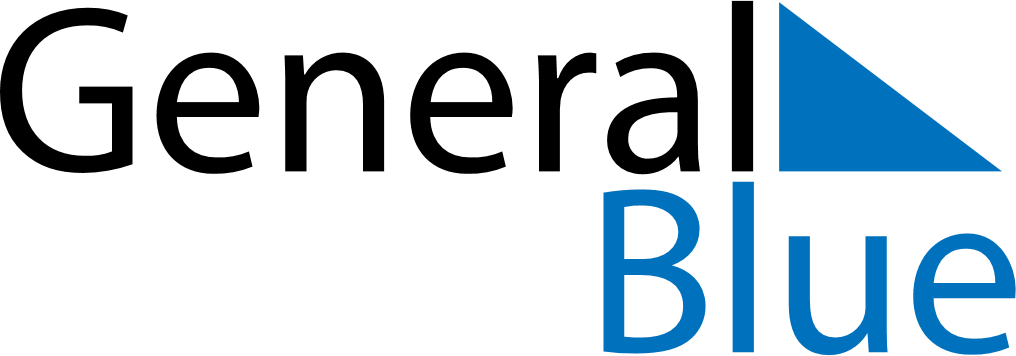 July 2024July 2024July 2024July 2024July 2024July 2024Malax, Ostrobothnia, FinlandMalax, Ostrobothnia, FinlandMalax, Ostrobothnia, FinlandMalax, Ostrobothnia, FinlandMalax, Ostrobothnia, FinlandMalax, Ostrobothnia, FinlandSunday Monday Tuesday Wednesday Thursday Friday Saturday 1 2 3 4 5 6 Sunrise: 3:36 AM Sunset: 11:39 PM Daylight: 20 hours and 2 minutes. Sunrise: 3:37 AM Sunset: 11:37 PM Daylight: 20 hours and 0 minutes. Sunrise: 3:39 AM Sunset: 11:36 PM Daylight: 19 hours and 57 minutes. Sunrise: 3:41 AM Sunset: 11:35 PM Daylight: 19 hours and 54 minutes. Sunrise: 3:42 AM Sunset: 11:33 PM Daylight: 19 hours and 50 minutes. Sunrise: 3:44 AM Sunset: 11:32 PM Daylight: 19 hours and 47 minutes. 7 8 9 10 11 12 13 Sunrise: 3:46 AM Sunset: 11:30 PM Daylight: 19 hours and 43 minutes. Sunrise: 3:48 AM Sunset: 11:28 PM Daylight: 19 hours and 39 minutes. Sunrise: 3:51 AM Sunset: 11:26 PM Daylight: 19 hours and 35 minutes. Sunrise: 3:53 AM Sunset: 11:24 PM Daylight: 19 hours and 31 minutes. Sunrise: 3:55 AM Sunset: 11:22 PM Daylight: 19 hours and 27 minutes. Sunrise: 3:58 AM Sunset: 11:20 PM Daylight: 19 hours and 22 minutes. Sunrise: 4:00 AM Sunset: 11:18 PM Daylight: 19 hours and 18 minutes. 14 15 16 17 18 19 20 Sunrise: 4:02 AM Sunset: 11:16 PM Daylight: 19 hours and 13 minutes. Sunrise: 4:05 AM Sunset: 11:13 PM Daylight: 19 hours and 8 minutes. Sunrise: 4:08 AM Sunset: 11:11 PM Daylight: 19 hours and 3 minutes. Sunrise: 4:10 AM Sunset: 11:09 PM Daylight: 18 hours and 58 minutes. Sunrise: 4:13 AM Sunset: 11:06 PM Daylight: 18 hours and 53 minutes. Sunrise: 4:15 AM Sunset: 11:04 PM Daylight: 18 hours and 48 minutes. Sunrise: 4:18 AM Sunset: 11:01 PM Daylight: 18 hours and 42 minutes. 21 22 23 24 25 26 27 Sunrise: 4:21 AM Sunset: 10:58 PM Daylight: 18 hours and 37 minutes. Sunrise: 4:24 AM Sunset: 10:56 PM Daylight: 18 hours and 32 minutes. Sunrise: 4:26 AM Sunset: 10:53 PM Daylight: 18 hours and 26 minutes. Sunrise: 4:29 AM Sunset: 10:50 PM Daylight: 18 hours and 21 minutes. Sunrise: 4:32 AM Sunset: 10:48 PM Daylight: 18 hours and 15 minutes. Sunrise: 4:35 AM Sunset: 10:45 PM Daylight: 18 hours and 9 minutes. Sunrise: 4:38 AM Sunset: 10:42 PM Daylight: 18 hours and 4 minutes. 28 29 30 31 Sunrise: 4:41 AM Sunset: 10:39 PM Daylight: 17 hours and 58 minutes. Sunrise: 4:43 AM Sunset: 10:36 PM Daylight: 17 hours and 52 minutes. Sunrise: 4:46 AM Sunset: 10:33 PM Daylight: 17 hours and 46 minutes. Sunrise: 4:49 AM Sunset: 10:30 PM Daylight: 17 hours and 40 minutes. 